			       УТВЕРЖДАЮДиректор МОУ СОШ № 95_____________Т.А. ПлазунПрограмма  «Лето 2009»Программа «Лето 2009» составлена в соответствии с межведомственной программой муниципального образования города Краснодара и рассчитана на летний период 2009 года.Участники программы – учащиеся 1-10 классов МОУ СОШ №95, педагоги, врач, социальный педагог, психолог, родители, школьный участковый.Программа основывается на гуманитарных ценностях:Обеспечение прав и свобод личности;Выполнение Конвенции о правах ребёнка;Развитие общечеловеческих ценностей;Воспитание духа патриотизма к своей стране и малой Родине Кубани;Ведение здорового образа жизни, физическое и духовное развитие учащихся;Воспитание трудолюбия.Главная цель программы:Создание возможностей для получения полноценного отдыха и успешной социализации детей и подростков на основе интеграции нормативной правовой базы, финансового и ресурсного обеспечения летнего отдыха и воспитательной деятельности в образовательном процессе, с учётом воспитательных возможностей дополнительного образования.Нормативно-правовая база программы:Проектирование программы осуществлялось на основе следующих документов:Конституции РФКонвенции о правах ребенкаТрудовой кодекс РФЗакона РФ  от 13.01.1996г. № 12-ФЗ « Об образовании»Федеральная программа «Дети России» на 2007-2010годы.Постановление главы администрации Краснодарского края « Об организации отдыха, оздоровления и занятости детей Краснодарского края  в 2009 году»Закона Краснодарского края №1539 «О мерах по профилактике безнадзорности и правонарушений несовершеннолетних в Краснодарском крае»Городская целевая программа «Город детям» на 2006-2010г.г.Межведомственная программа муниципального образования город Краснодар «Лето-2009»Гигиенических требований к условиям обучения школьников в различных видах современных учреждений, санитарных норм и правил 2.4.4.-5.76-96, утвержденных постановлением Госкомэпиднадзора России от 31.10.96г. №49.Приказ УО администрации муниципального образования города Краснодара от 27.03.2007 г. № 69-у « О порядке проведения смен профильных лагерей, лагерей с дневным пребыванием, лагерей труда и отдыха»Приказ УО администрации муниципального образования города Краснодара от 31.07.2008 № 211-у и от 01.08.2008г. № 212-у «О порядке организации перевозок автомобильным и железнодорожным транспортом воспитанников и учащихся образовательных учреждений на экскурсии, спортивные соревнования»Обеспечение программы.Методическое обеспечение программы: Разработка требований по технике безопасности во время проведения мероприятий;Подготовка нормативно-правовой базы для проведения спортивно-оздоровительной работы;Подготовка сценариев для проведения досуговой деятельности.Кадровое обеспечение программы:Штаб воспитательной работы МОУ СОШ № 95:Педагогические работники школыСоциальный педагогПсихологШкольный участковыйФизкультурные работникиУчителя дополнительного образованияВожатые из числа учащихся школьного соуправления «Крылья»  (Приложение 1 «Схема структуры штаба воспитательной работы МОУ СОШ № 95»)Материально-техническое обеспечение программы:Финансирование за счет Фонда Социального Страхования, родительская плата.Игровые комнаты с набором настольных игр, спортивного инвентаря, столовая, актовый зал, спортивный зал, стадион, библиотека, игровая площадка, видеозал. Задачи программы:Организация общественно-полезной занятости несовершеннолетних в каникулярный период с целью реализации закона №1539, предотвращения бродяжничества, совершения правонарушений, профилактики наркомании и алкоголизма;Усиление работы с малообеспеченными, опекаемыми детьми и школьниками из неблагополучных семей, а также с учащимися «группы риска»;Обеспечение разнообразных форм отдыха и оздоровления школьников в каникулярный период;Развитие и укрепление связей школы, семьи, общественности, учреждений дополнительного образования детей, культуры в организации каникулярного отдыха, занятости учащихся школы.Целевое назначение программы:Программа ориентирована на обеспечение социальной защищенности и оздоровления детей МОУ СОШ № 95, адаптации к жизни, самовыражению в учебной, трудовой и досуговой деятельности.Программа направлена на:Развитие творческих способностей, стимулирующих познавательный интерес, физическое совершенствование, отвлечение от вредных привычек;Создание комфортных условий отдыха для детей, вовлечение их в совместную досуговую, спортивную, оздоровительную деятельность;Удовлетворение потребностей общества и государства, в реализации программ развития, направленных на формирование личности способной к продуктивной деятельности во всех сферах жизни.Ожидаемые результаты программы:Выполнение задач позволит:Создать модель организации летнего отдыха детей и подростков в МОУ СОШ № 95;Разработать методические разработки мероприятий досугового и спортивно-оздоровительного цикла;Уменьшить безнадзорность и количество правонарушений среди учащихся МОУ СОШ № 95;Расширить профориентационную работу среди подростков.Координация и контроль за реализацией программы:Координацию и контроль программы возложить на заместителя директора по ВР и заместителя директора по СМР, которые анализируют ход выполнения плана реализации программы, осуществляют методическую помощь в обеспечении программы, координируют связь с общественными организациями г. Краснодара Прикубанского внутригородского округа по совершенствованию летней оздоровительной кампании.В рамках программы планируется организовать занятость детей: В лагере дневного пребывания при МОУ СОШ № 95;На спортивных площадках МОУ СОШ № 95;В ЛТО «Ивушка»;В озеленении школьного двора;В библиотеке;В экскурсионных поездках;В выездных лагерях отдыха на Черном море.Структура летней занятости учащихсяМОУ СОШ № 95  УТВЕРЖДАЮдиректор МОУ СОШ № 95_________Н.Н.Лиснянская                                                                                      «____»____________2010 г.Программа  «Лето 2010»Программа «Лето 2010» составлена в соответствии с межведомственной программой муниципального образования города Краснодара и рассчитана на летний период 2010 года.Участники программы – учащиеся 1-10 классов МОУ СОШ № 95, педагоги, врач, социальный педагог, психолог, родители, школьный участковый.Программа основывается на гуманитарных ценностях:Обеспечение прав и свобод личности;Выполнение Конвенции о правах ребёнка;Развитие общечеловеческих ценностей;Воспитание духа патриотизма к своей стране и малой Родине Кубани;Ведение здорового образа жизни, физическое и духовное развитие учащихся;Воспитание трудолюбия.Главная цель программы:Создание возможностей для получения полноценного отдыха и успешной социализации детей и подростков на основе интеграции нормативной правовой базы, финансового и ресурсного обеспечения летнего отдыха и воспитательной деятельности в образовательном процессе, с учётом воспитательных возможностей дополнительного образования.Нормативно-правовая база программы:Проектирование программы осуществлялось на основе следующих документов:Конституции РФКонвенции о правах ребенкаТрудовой кодекс РФЗакона РФ  от 13.01.1996г. № 12-ФЗ « Об образовании»Федеральная программа «Дети России» на 2007-2010годы.Постановление главы администрации  муниципального образования город Краснодар   «О реализации направления « Организация отдыха, оздоровления и занятости детей  и подростков»  муниципальной целевой программы «Город детям» на 2010 год»Закона Краснодарского края №1539 «О мерах по профилактике безнадзорности и правонарушений несовершеннолетних в Краснодарском крае»Городская целевая программа «Город детям» на 2006-2010 гг.Межведомственная программа муниципального образования город Краснодар «Лето-2010»Гигиенических требований к условиям обучения школьников в различных видах современных учреждений, санитарных норм и правил 2.4.4.-5.76-96, утвержденных постановлением Госкомэпиднадзора России от 31.10.96г.  № 49.Приказ УО администрации муниципального образования города Краснодара от 14.04.2010 г. № 187-у « Об организации оздоровительной кампании в 2010 году»Приказ УО администрации муниципального образования города Краснодара от 27.03.2007 г. № 69-у « О порядке проведения смен профильных лагерей, лагерей с дневным пребыванием, лагерей труда и отдыха»Приказ УО администрации муниципального образования города Краснодара от 31.07.2008 № 211-у и от 01.08.2008г. № 212-у «О порядке организации перевозок автомобильным и железнодорожным транспортом воспитанников и учащихся образовательных учреждений на экскурсии, спортивные соревнования»Обеспечение программы.Методическое обеспечение программы: Разработка требований по технике безопасности во время проведения мероприятий;Подготовка нормативно-правовой базы для проведения спортивно-оздоровительной работы;Подготовка сценариев для проведения досуговой деятельности.Кадровое обеспечение программы:Штаб воспитательной работы МОУ СОШ № 95:Педагогические работники школыСоциальный педагогПсихологШкольный участковыйФизкультурные работникиУчителя дополнительного образованияВожатые из числа учащихся школьного самоуправления «Крылья»  (Приложение 1 «Схема структуры штаба воспитательной работы МОУ СОШ № 95»)Материально-техническое обеспечение программы:Финансирование за счет Фонда Социального Страхования, родительская плата.Игровые комнаты с набором настольных игр, спортивного инвентаря, столовая, актовый зал, спортивный зал, стадион, библиотека, игровая площадка, видеозал. Задачи программы:Организация общественно-полезной занятости несовершеннолетних в каникулярный период с целью реализации закона №1539, предотвращения бродяжничества, совершения правонарушений, профилактики наркомании и алкоголизма;Усиление работы с малообеспеченными, опекаемыми детьми и школьниками из неблагополучных семей, а также с учащимися «группы риска»;Обеспечение разнообразных форм отдыха и оздоровления школьников в каникулярный период;Развитие и укрепление связей школы, семьи, общественности, учреждений дополнительного образования детей, культуры в организации каникулярного отдыха, занятости учащихся школы.Целевое назначение программы:Программа ориентирована на обеспечение социальной защищенности и оздоровления детей МОУ СОШ № 95, адаптации к жизни, самовыражению в учебной, трудовой и досуговой деятельности.Программа направлена на:Развитие творческих способностей, стимулирующих познавательный интерес, физическое совершенствование, отвлечение от вредных привычек;Создание комфортных условий отдыха для детей, вовлечение их в совместную досуговую, спортивную, оздоровительную деятельность;Удовлетворение потребностей общества и государства, в реализации программ развития, направленных на формирование личности способной к продуктивной деятельности во всех сферах жизни.Ожидаемые результаты программы:Выполнение задач позволит:Создать модель организации летнего отдыха детей и подростков в МОУ СОШ № 95;Разработать методические разработки мероприятий досугового и спортивно-оздоровительного цикла;Уменьшить безнадзорность и количество правонарушений среди учащихся МОУ СОШ № 95;Расширить профориентационную работу среди подростков.Координация и контроль за реализацией программы:Координацию и контроль программы возложить на заместителя директора по ВР и заместителя директора по СМР, которые анализируют ход выполнения плана реализации программы, осуществляют методическую помощь в обеспечении программы, координируют связь с общественными организациями г. Краснодара Прикубанского внутригородского округа по совершенствованию летней оздоровительной кампании.В рамках программы планируется организовать занятость детей: в лагере дневного пребывания при МОУ СОШ № 95;на спортивных площадках МОУ СОШ № 95;в ЛТО «Ивушка»;в озеленении школьного двора;в библиотеке;в кабинете информатики и видеозале;в экскурсионных поездках;в выездных лагерях отдыха на Черном море.Структура летней занятости учащихсяМОУ СОШ № 95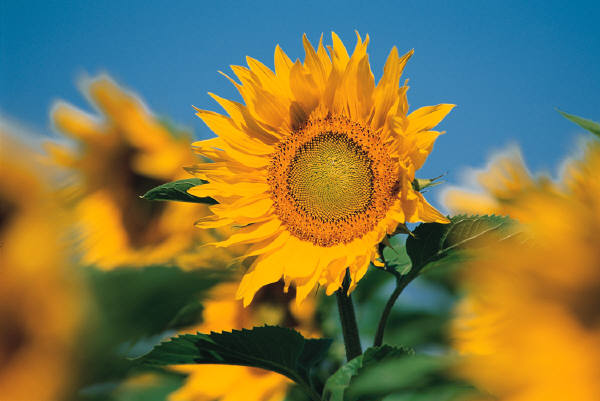 